Preguntas para ¿Qué Tal? Pg. 2-3, Actualidad (12 pts.)Questions marked with an * require some research on your part, outside of the article (internet search, dictionary, encyclopedia)¡Hola!Dos científicos toman una foto de un animal peligroso.  ¿Qué animal hay en la foto?_________________________________________________________En cuál país toman esta foto?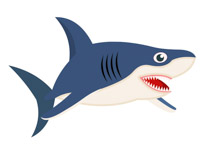 CaliforniaMéxicoPuerto RicoLos climojis3.  ¿Quiénes son los creadores de los climojis?_________________________________________¿Que representan estos climojis?...4.  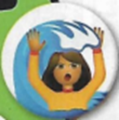 a. deforestaciónb. un fenómeno natural        c.  animal en peligro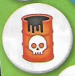 5.   a. cambio climáticob. una bolsa de plásticoc.  polución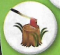 6.  a. deforestaciónb. un tifón  c.  el huracán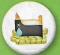 7.  a. un animal en peligrob. un fenómeno natural c.  un terremotoProyecto Loon¿Cuál compañía organiza Proyecto Loon? ______________________________________9.   Proyecto Loon lleva internet a Puerto Rico con __________________________________.*BONUS (1pt.):  ¿Cómo se llama el huracán destructor del año 2017 que destruyó mucho en Puerto Rico?________________________________________________Proyecto Loon¿Cuál compañía organiza Proyecto Loon? ______________________________________9.   Proyecto Loon lleva internet a Puerto Rico con __________________________________.*BONUS (1pt.):  ¿Cómo se llama el huracán destructor del año 2017 que destruyó mucho en Puerto Rico?________________________________________________En números:        Calendario:10.  ¿Dónde hay un desfile de perritos policías?Los Estados UnidosMéxicoChile*BONUS (2pt.): We recently saw pictures of a holiday when a celebration similar to Las Fallas took place.  What holiday was celebrated?  What country held this celebration? _______________________________________________________________________________________________________________En números:        Calendario:10.  ¿Dónde hay un desfile de perritos policías?Los Estados UnidosMéxicoChile*BONUS (2pt.): We recently saw pictures of a holiday when a celebration similar to Las Fallas took place.  What holiday was celebrated?  What country held this celebration? _______________________________________________________________________________________________________________